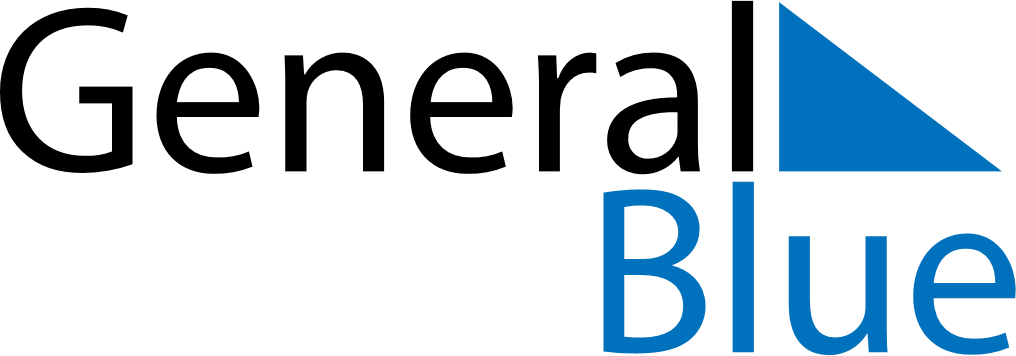 November 2024November 2024November 2024November 2024November 2024November 2024Vaehaekyroe, Ostrobothnia, FinlandVaehaekyroe, Ostrobothnia, FinlandVaehaekyroe, Ostrobothnia, FinlandVaehaekyroe, Ostrobothnia, FinlandVaehaekyroe, Ostrobothnia, FinlandVaehaekyroe, Ostrobothnia, FinlandSunday Monday Tuesday Wednesday Thursday Friday Saturday 1 2 Sunrise: 8:08 AM Sunset: 4:21 PM Daylight: 8 hours and 12 minutes. Sunrise: 8:11 AM Sunset: 4:18 PM Daylight: 8 hours and 6 minutes. 3 4 5 6 7 8 9 Sunrise: 8:14 AM Sunset: 4:15 PM Daylight: 8 hours and 0 minutes. Sunrise: 8:17 AM Sunset: 4:12 PM Daylight: 7 hours and 54 minutes. Sunrise: 8:20 AM Sunset: 4:09 PM Daylight: 7 hours and 48 minutes. Sunrise: 8:23 AM Sunset: 4:06 PM Daylight: 7 hours and 42 minutes. Sunrise: 8:27 AM Sunset: 4:03 PM Daylight: 7 hours and 36 minutes. Sunrise: 8:30 AM Sunset: 4:00 PM Daylight: 7 hours and 30 minutes. Sunrise: 8:33 AM Sunset: 3:57 PM Daylight: 7 hours and 24 minutes. 10 11 12 13 14 15 16 Sunrise: 8:36 AM Sunset: 3:54 PM Daylight: 7 hours and 18 minutes. Sunrise: 8:39 AM Sunset: 3:51 PM Daylight: 7 hours and 12 minutes. Sunrise: 8:42 AM Sunset: 3:49 PM Daylight: 7 hours and 6 minutes. Sunrise: 8:45 AM Sunset: 3:46 PM Daylight: 7 hours and 1 minute. Sunrise: 8:48 AM Sunset: 3:43 PM Daylight: 6 hours and 55 minutes. Sunrise: 8:51 AM Sunset: 3:40 PM Daylight: 6 hours and 49 minutes. Sunrise: 8:54 AM Sunset: 3:38 PM Daylight: 6 hours and 44 minutes. 17 18 19 20 21 22 23 Sunrise: 8:57 AM Sunset: 3:35 PM Daylight: 6 hours and 38 minutes. Sunrise: 9:00 AM Sunset: 3:33 PM Daylight: 6 hours and 32 minutes. Sunrise: 9:03 AM Sunset: 3:30 PM Daylight: 6 hours and 27 minutes. Sunrise: 9:06 AM Sunset: 3:28 PM Daylight: 6 hours and 22 minutes. Sunrise: 9:09 AM Sunset: 3:25 PM Daylight: 6 hours and 16 minutes. Sunrise: 9:11 AM Sunset: 3:23 PM Daylight: 6 hours and 11 minutes. Sunrise: 9:14 AM Sunset: 3:21 PM Daylight: 6 hours and 6 minutes. 24 25 26 27 28 29 30 Sunrise: 9:17 AM Sunset: 3:18 PM Daylight: 6 hours and 1 minute. Sunrise: 9:20 AM Sunset: 3:16 PM Daylight: 5 hours and 56 minutes. Sunrise: 9:23 AM Sunset: 3:14 PM Daylight: 5 hours and 51 minutes. Sunrise: 9:25 AM Sunset: 3:12 PM Daylight: 5 hours and 46 minutes. Sunrise: 9:28 AM Sunset: 3:10 PM Daylight: 5 hours and 41 minutes. Sunrise: 9:31 AM Sunset: 3:08 PM Daylight: 5 hours and 37 minutes. Sunrise: 9:33 AM Sunset: 3:06 PM Daylight: 5 hours and 32 minutes. 